                                                   Информация о  проведении  в ГКОУ ГКОУ «СОШ №1 с.п Сурхахи» 9 марта 2017г. семинара  директоров  образовательных организаций Назрановского района по теме: «Духовно-нравственном воспитание учащихся в рамках реализации ФГОС».Присутствовали:  Начальник Отдела образования, зам. начальника и специалисты Отдела образования по Назрановскому району, руководители образовательных организаций                               П Л А Н    С Е М И Н А Р А1.  Выступление на тему:   Доклад  «Духовно-нравственном воспитание учащихся» (директор школы Мальсагова М.Р.)Открытый урок по математике  в 3 «б» классе на тему:  «Сумма разрядных слагаемых» (учитель  Муцольгова З.Х.) Открытый урок по биологии в 9 «б»  классе на тему:  «Загрязнение окружающей среды и экологические проблемы общества» (учитель Итазова М.Б.)Открытый урок по окружающему миру  в 1 «а» классе на тему:  «Моя семья» (учитель Евлоева Р.М.) Открытый урок по физической культуре в 11 «а» классе на тему: «Физкультура и спорт – здоровье общества» (учитель Аушев Г. А.)Классный час  во 2 «а» классе на тему:  «При матери добро, при солнышке тепло» (учитель  Гайтукиева Ф.А.) Открытый урок по русской литературе в 5 «а»  классе на тему:  «Мои любимые сказки А.С.Пушкина» (учитель Муцольгова З.Р.)Внеклассное мероприятие на тему: «Прекрасный край мой, Ингушетия» ( учитель Барахоева А.Д.)Обмен мнениями, комментарии, вопросы.Цель проведения семинара в СОШ №1 с.п. Сурхахи – распространение опыта работы ОУ  по  духовно-нравственному развитию и воспитанию учащихся в условиях реализации ФГОСС. В рамках данного семинара  была представлена презентация доклада директора «Духовно-нравственном воспитание учащихся в рамках реализации ФГОС», педагоги школы показали открытые уроки и литературно – музыкальное мероприятие «Прекрасный край мой, Ингушетия» В докладе директора подчеркивалось, что духовно-нравственное развитие и воспитание учащихся являются первостепенной задачей современной образовательной системы и представляют собой важный компонент социального заказа для образования. Образованию отводится ключевая роль в духовно-нравственной консолидации общества.Методологической основой разработки и реализации Федерального Государственного Образовательного Стандарта общего образования является Концепция духовно-нравственного развития и воспитания.Во все времена деятельность школы была направлена на решение воспитательных задач, однако только в Стандарте второго поколения определены результаты воспитания: чувство гражданской идентичности, патриотизм, учебная мотивация, стремление к познанию, умение общаться, чувство ответственности за свои решения и поступки, толерантность и многое другое. В основе Стандарта лежит Концепция духовно-нравственного развития, воспитания личности гражданина России.Далее Мальсагова Мотя Рашидовна отметила, что педагогический коллектив огромное внимание уделяет воспитательной работе, так как школа ставит главной целью воспитание  высоконравственной личности. В обсуждении уроков и внеклассных мероприятий приняли участие начальник Отдела образования С.Б. Чемурзиева, зам. начальника ОО М.А-Х. Евлоева, специалист Отдела образования Султыгова Х.А., руководители образовательных организаций М.С. Экажева (дир. СОШ №1 с.п. Экажево), З.Х. Осмиев (дир. ООШ №1 с.п. Кантышево),  Р.О. Дзаурова  (дир. СОШ №2 с.п. Кантышево), Л.М. Кулбужева (зам. директора СОШ «Интеллект» с.п. Экажева), К.Г.Лотырев  (дир. СОШ №3 с.п. Плиево), З.Б.Плиева  (зам. директора  СОШ №ё1 с.п. Плиево), Л.А.Бацаева (дир. Гимназии с.п. Али-Юрт). Выступавшие отметили, что уроки и внеклассное мероприятие направлены на духовно-нравственное развитие личности и на последовательное расширение и укрепление ценностно-смысловой сферы личности школьника, при которой  развивается его способность встраиваться во всевозможные системы социальных отношений с опорой на сформированные моральные нормы и нравственные идеалы. При проведении открытых уроков реализовались различные пути  реализации духовно-нравственного воспитания школьников в рамках ФГОС. А также выступавшие отметили, что на открытых уроках и на внеклассном мероприятии реализовались различные направления духовно-нравственного воспитания учащихся в рамках ФГОС»: -воспитание гражданственности, патриотизма, уважения к правам, свободам и обязанностям человека  на внеклассном мероприятии «Прекрасный край мой, Ингушетия»  (учитель Барахоева А.Д.); -воспитание нравственных чувств и этического сознания на открытом уроке по литературе «Мои любимые сказки А.С.Пушкина» в 5 «а» классе (учитель Муцольгова З.Р.);-воспитание трудолюбия, творческого отношения к учению, труду, жизни на уроке математики:  «Сумма разрядных слагаемых» в 3 «б» классе «учитель Муцольгова З.Х.);-формирование ценностного отношения к  семье, здоровью и здоровому образу жизни на уроке физической культуры «Физкультура и спорт – здоровье общества» в 11 «а» классе (учитель Аушев Г,А.) и  на уроке окружающего мира «Моя семья» в 1 «а» классе (учитель Евлоева Р.М.); -воспитание ценностного отношения к природе, окружающей среде (экологическое воспитание) на уроке  биологии «Загрязнение окружающей среды и экологические проблемы общества» в 9 «б» классе (учитель Итазова М.Б.); -воспитание ценностного отношения к прекрасному, формирование представлений об эстетических идеалах и ценностях (эстетическое воспитание) на  классном часе «При матери добро, при солнышке тепло»  во 2 «а»  классе (учитель Гайтукиева Ф.А.)Таким образом, подводя итоги семинара, специалисты ОО и руководители школ сделали вывод:педагоги школы проводят большую работ по совершенствованию системы духовно – нравственного воспитания  учащихся. Семинар  директоров  образовательных организаций Назрановского района по теме: «Духовно-нравственном воспитание учащихся в рамках реализации ФГОС» в СОШ №1 с.п. Сурхахи прошел на хорошем методико-теоретическом уровне. Поставленные цели семинара достигнуты, задачи выполнены.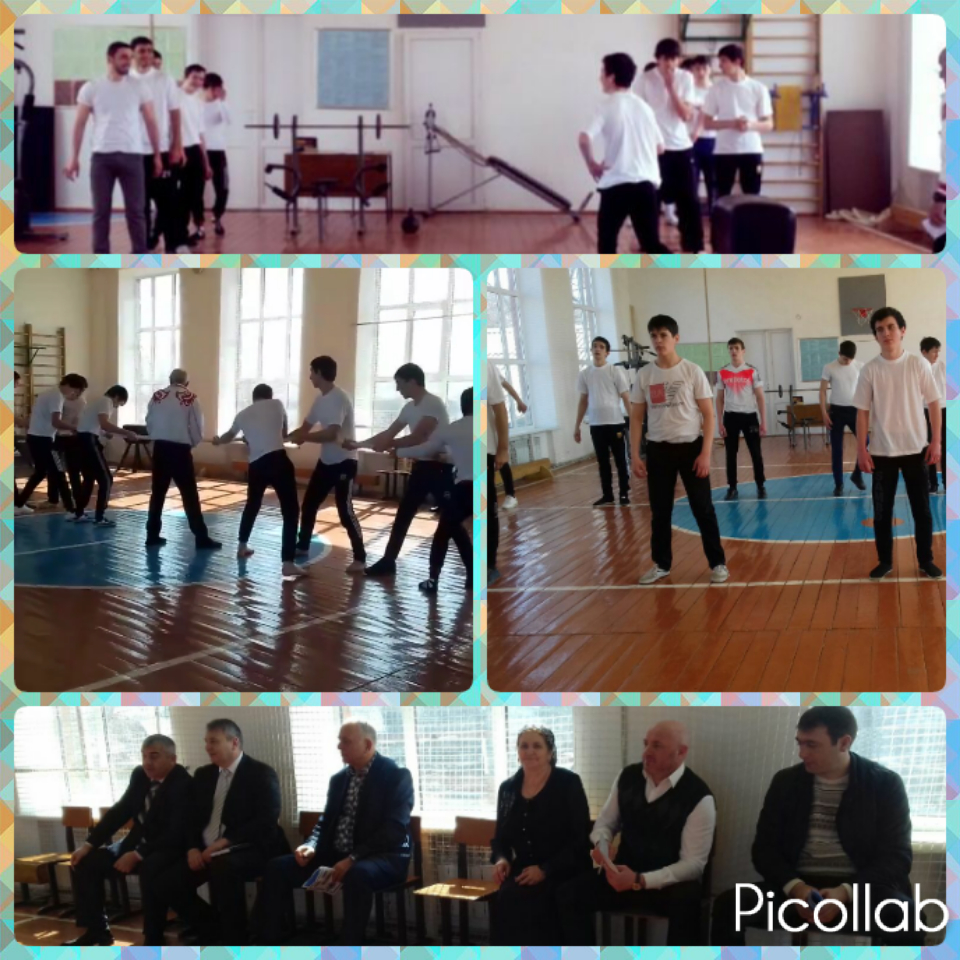 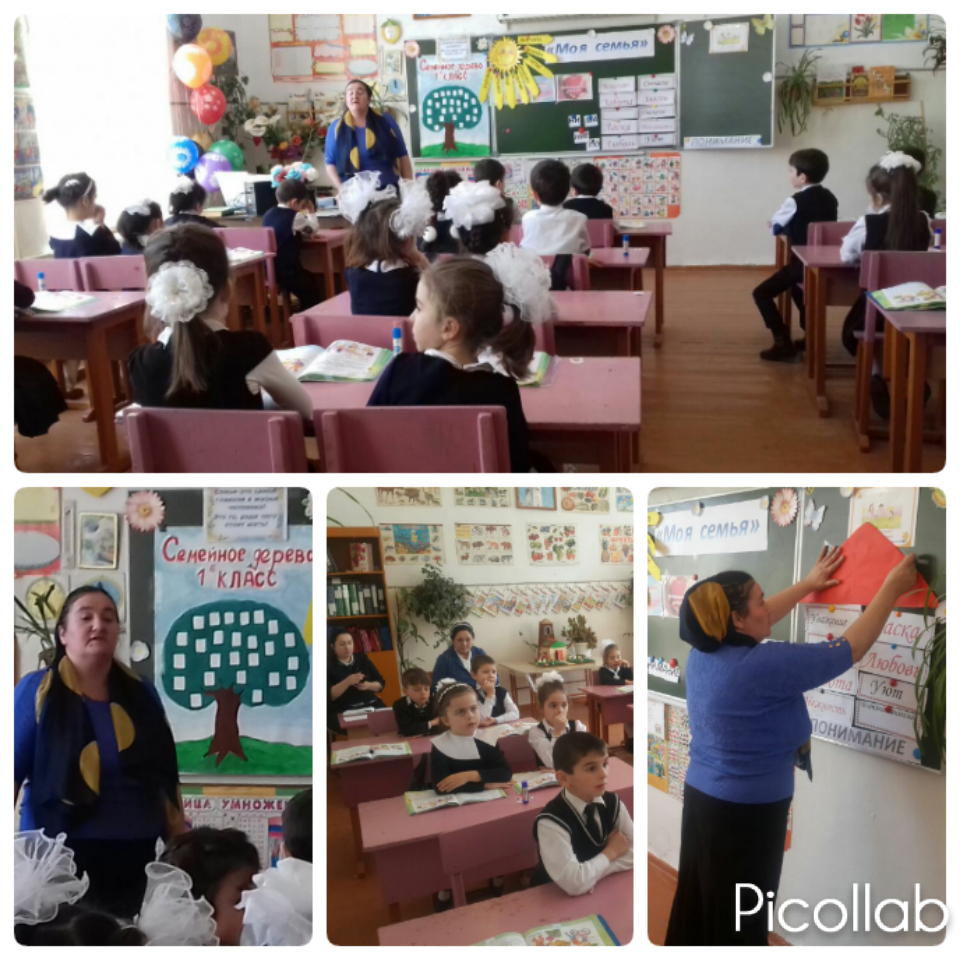 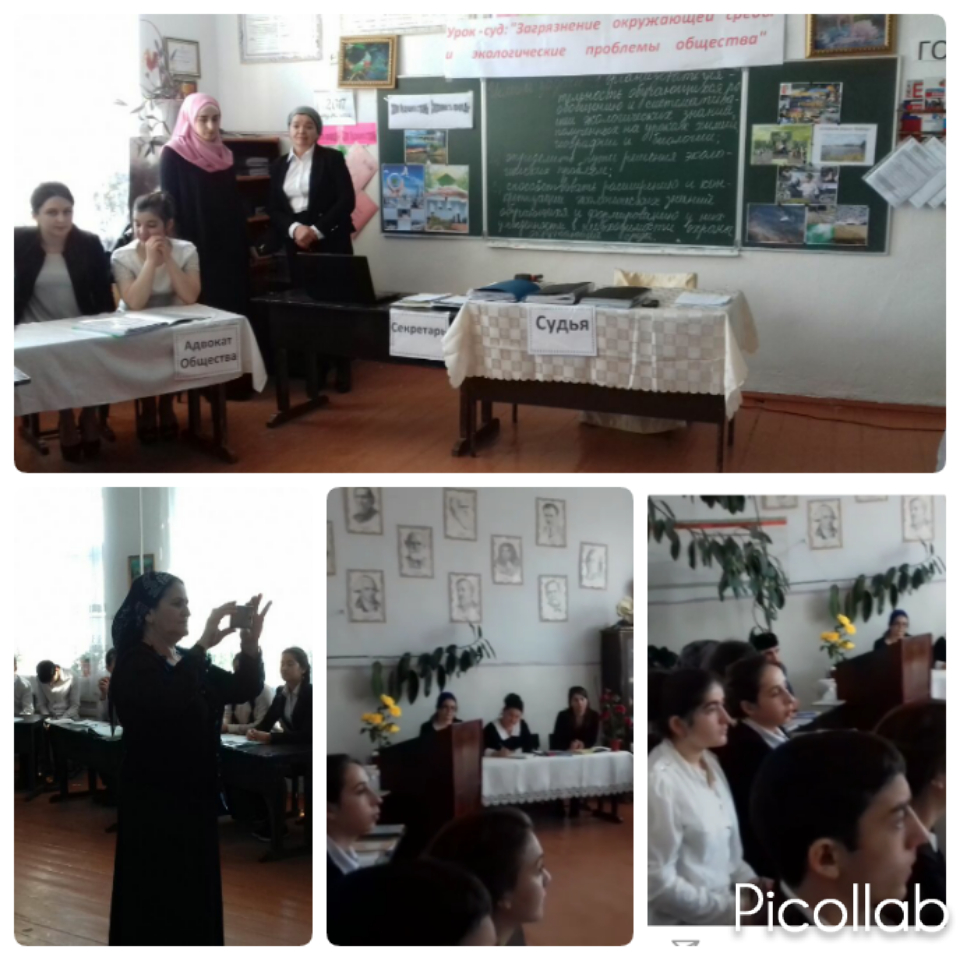 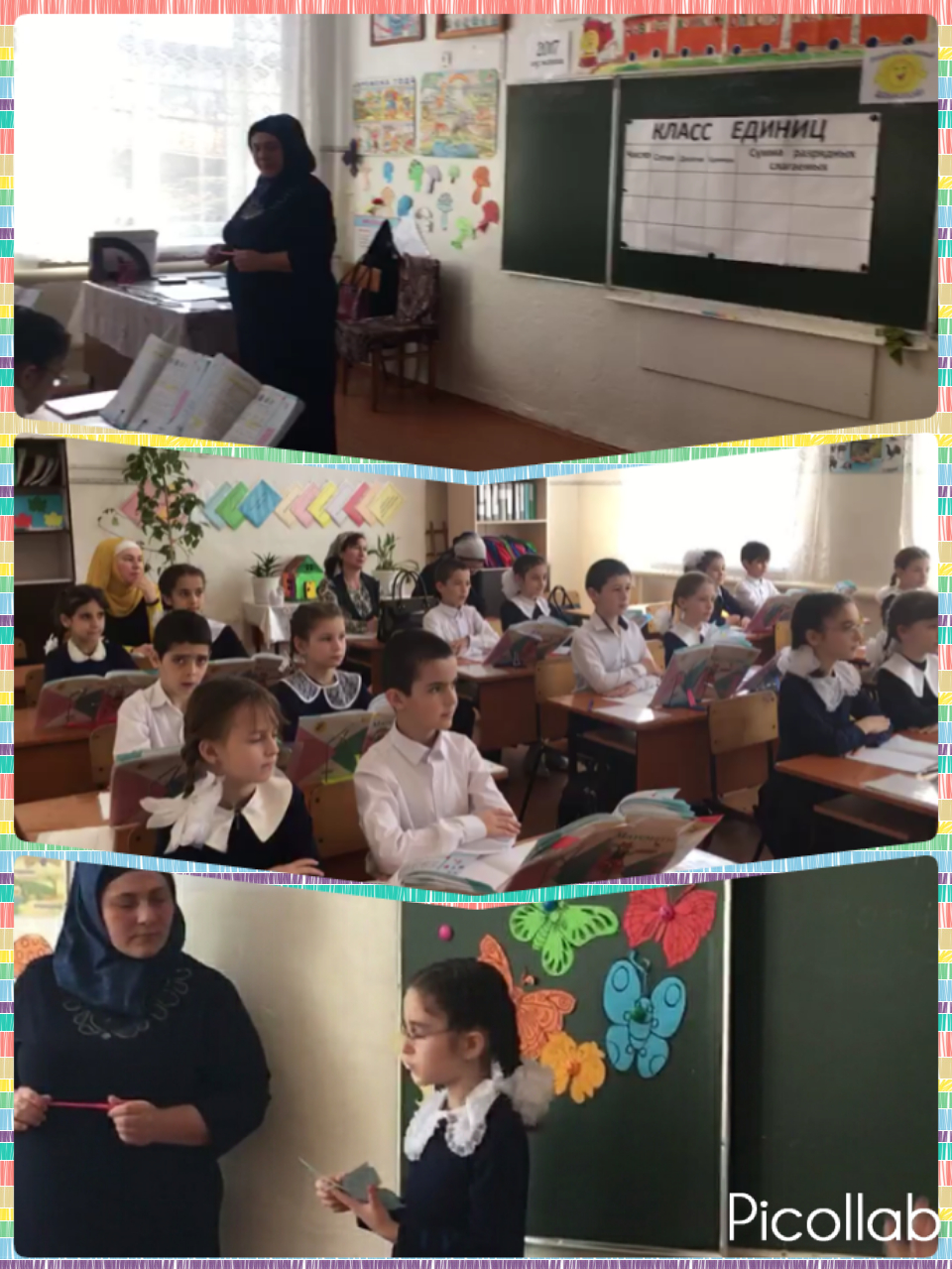 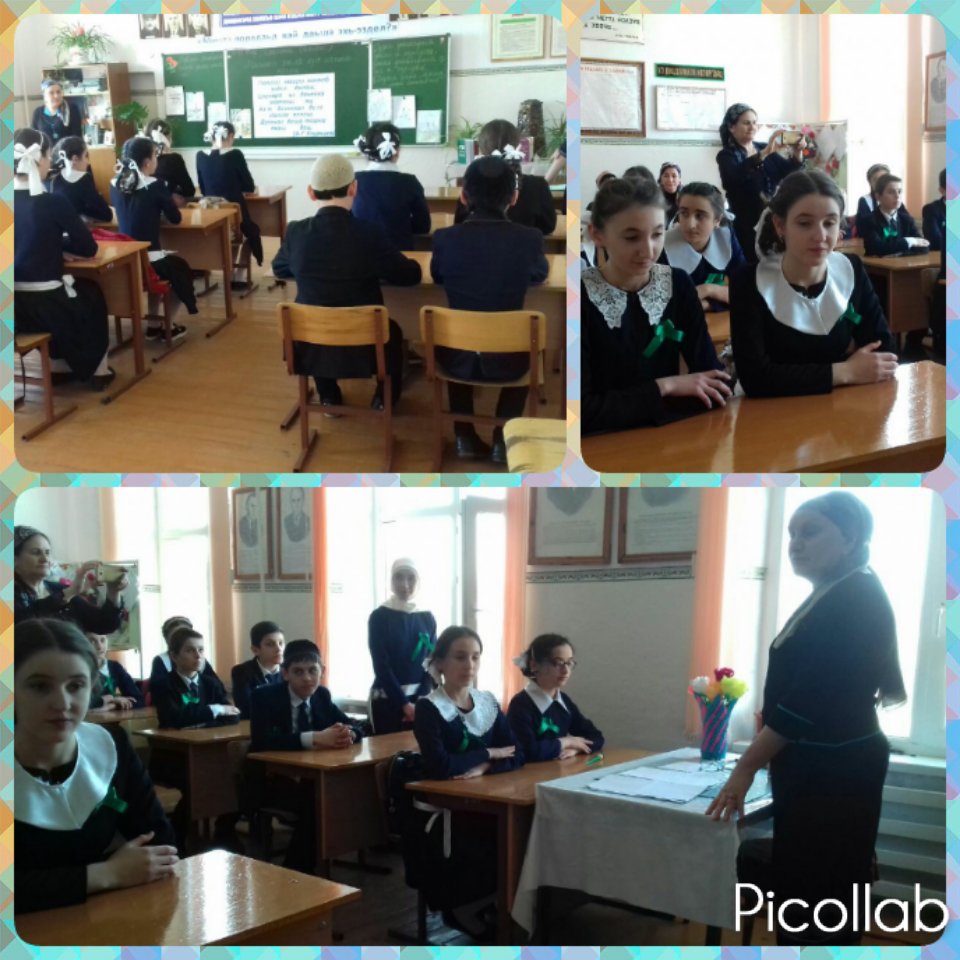 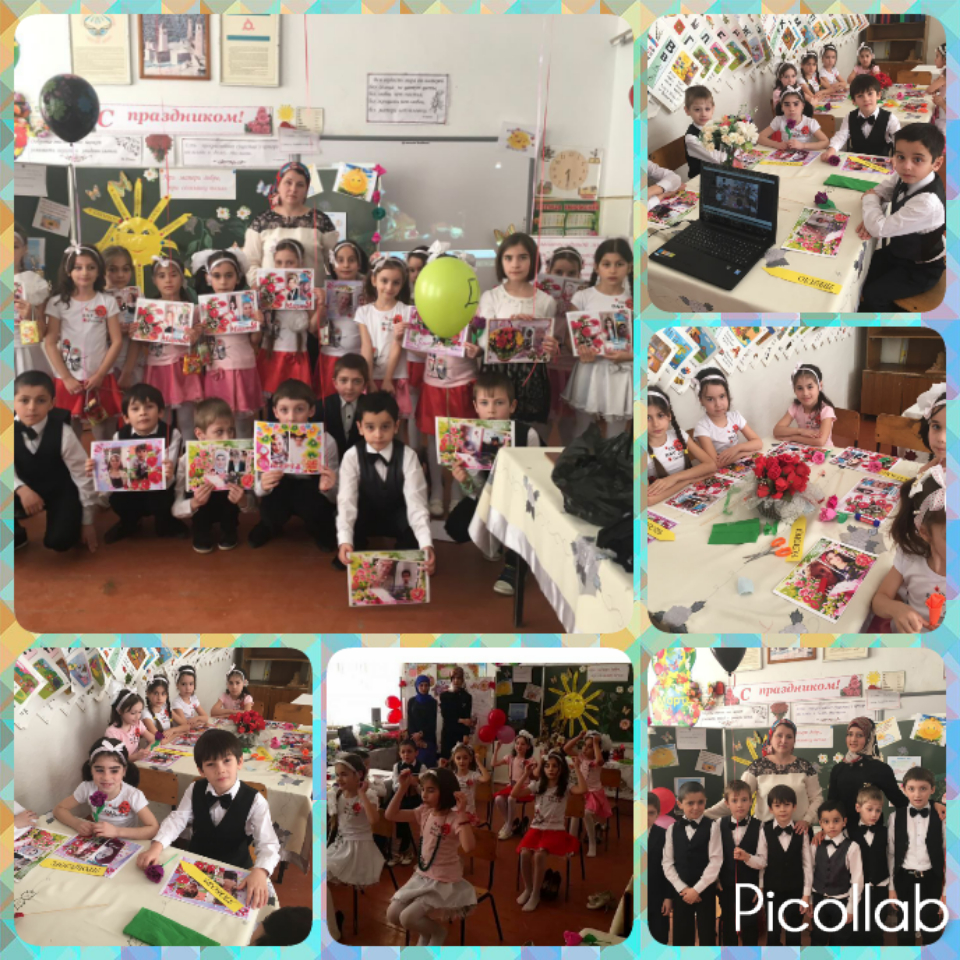 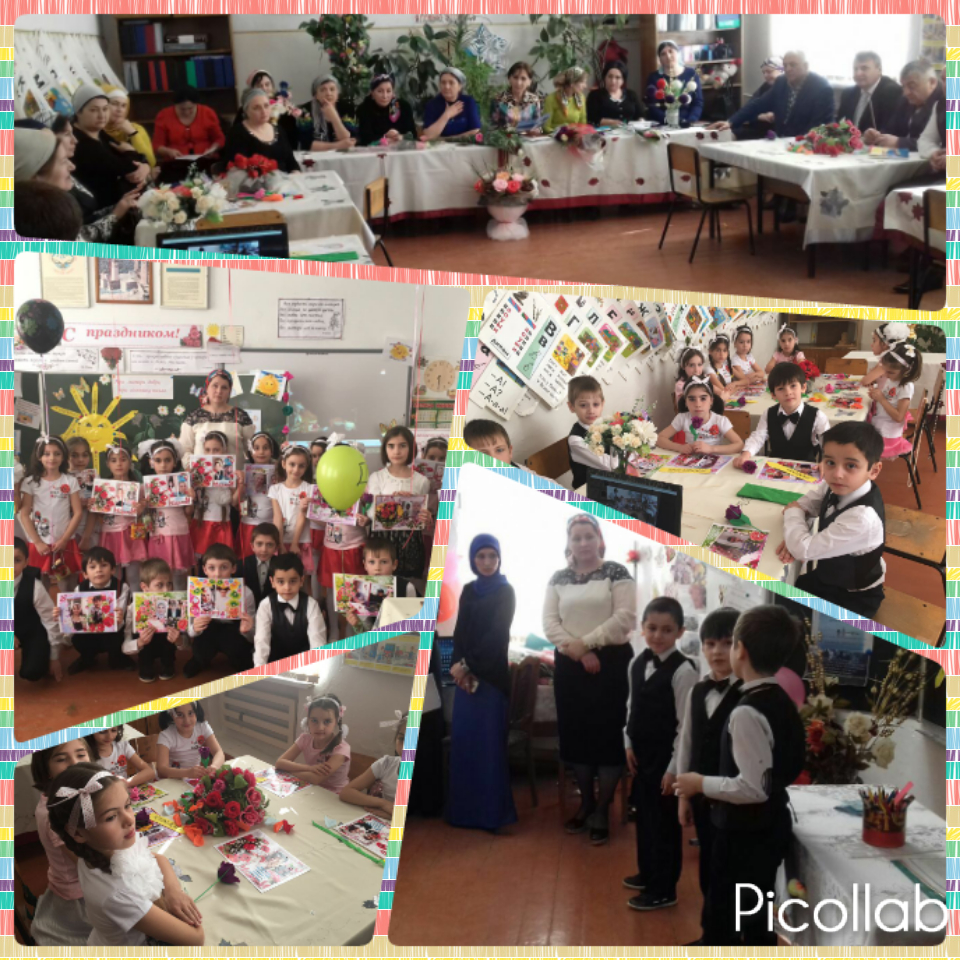 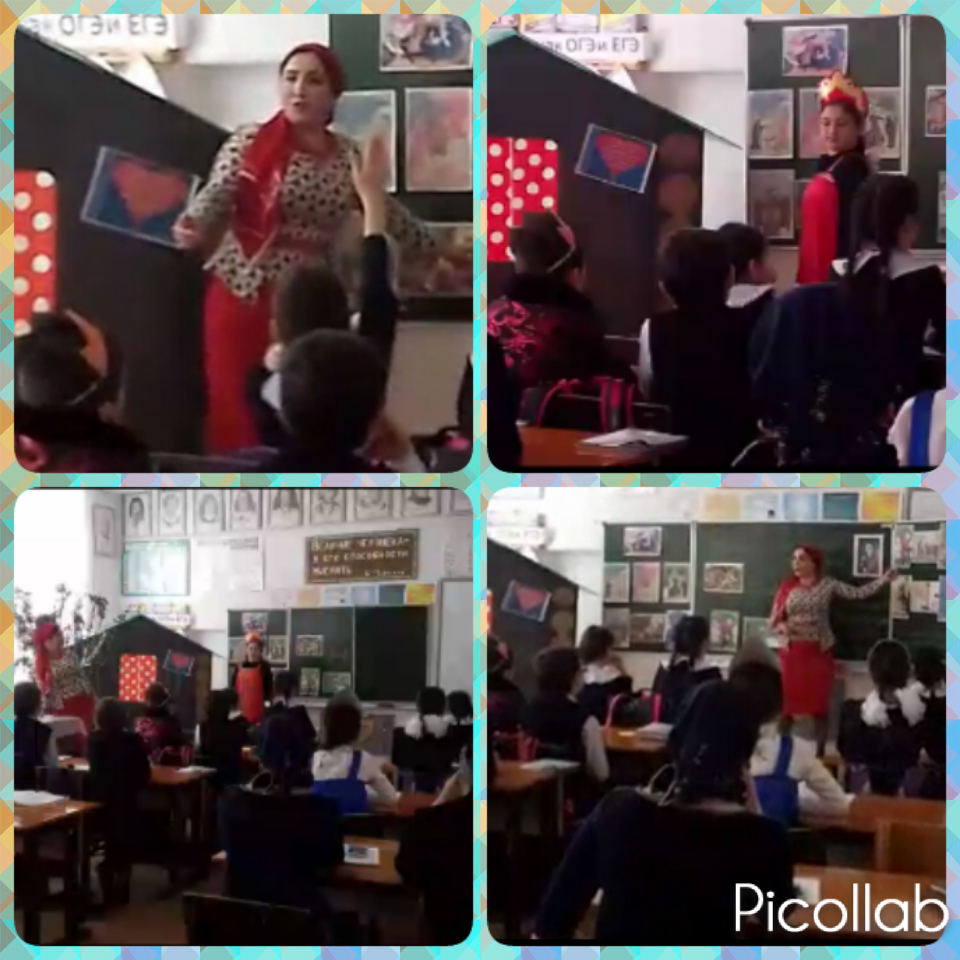 